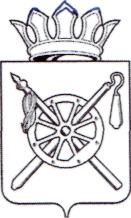 Российская ФедерацияРостовская областьМуниципальное образование «Октябрьский район»Администрация Октябрьского районаПОСТАНОВЛЕНИЕ30.12.2021	                                               № 1565                        р.п. КаменоломниВ соответствии с постановлением Администрации Октябрьского района от 04.10.2018 № 1354 «Об утверждении Порядка разработки, реализации и оценки эффективности муниципальных программ Октябрьского района», руководствуясь частью 9 статьи 52 Устава муниципального образования «Октябрьский район»,ПОСТАНОВЛЯЮ:1. Утвердить План реализации муниципальной  программы Октябрьского района «Развитие культуры» на 2022 год согласно приложению.2. Настоящее постановление вступает в силу со дня его официального опубликования и подлежит размещению на официальном сайте Администрации Октябрьского района.3. Контроль за исполнением настоящего постановления возложить на заместителя главы Администрации Октябрьского района Анищенкова С.С.Глава АдминистрацииОктябрьского района                                                                        Л.В. ОвчиеваПостановление вносит отдел культуры, физической культуры и спортаАдминистрации Октябрьского районаПриложениек постановлению АдминистрацииОктябрьского районаот 30.12.2021 № 1565ПЛАНреализации муниципальной программы Октябрьского района Ростовской области «Развитие культуры» на 2022 годУправляющий делами Администрации Октябрьского района                        								Н.Н. СавченкоОб утверждении Плана реализации муниципальной программы Октябрьского района «Развитие культуры» на 2022 год№ п/пНомер и наименованиеОтветственный исполнитель, соисполнитель (должность/ФИО)*Ожидаемый результат (краткое описание)Плановый срок реализации Объем расходов, (тыс. рублей)**Объем расходов, (тыс. рублей)**Объем расходов, (тыс. рублей)**Объем расходов, (тыс. рублей)**№ п/пНомер и наименованиеОтветственный исполнитель, соисполнитель (должность/ФИО)*Ожидаемый результат (краткое описание)Плановый срок реализации всегоБюджет Октябрьского района и безвозмездные поступления в бюджет Октябрьского районаБюджет муниципальных образований Октябрьского районаВнебюджетные источники1234567891Подпрограмма 1: «Развития культурного потенциала Октябрьского района»Начальник отдела культуры, физической культуры и спорта Администрации Октябрьского района Е.В. БессарабоваХХ157 689,6152 765,0-4 924,62Основное мероприятие 1.1: «Развитие библиотечного дела»обеспечить широкий доступ населения Октябрьского района к библиотечным фондам01.01.2022 – 31.12.202233 537,633 537,6--3Мероприятие 1.1.1: Финансовое обеспечение выполнения муниципального задания МУК МЦБ28 837,528 837,5--4Мероприятие 1.1.2: Комплектование библиотечного фонда865,9865,9--5Мероприятие 1.1.3: Функционирование КИБО625,3625,3--6Мероприятие 1.1.4:Приобретение основных средств3 208,93 208,97Контрольное событие муниципальной программы 1.1: Доля библиографических записей, отраженных в сводном каталоге библиотек Ростовской области, от общего числа библиографических записейНачальник отдела культуры, физической культуры и спорта Администрации Октябрьского района Е.В. БессарабоваДоля библиографических записей 1%01.01.2022 – 31.12.2022ХХХХ8Контрольное событие муниципальной программы 1.2: Количество экземпляров новых поступлений в библиотечные фонды общедоступных библиотек на1 тыс. человек населенияНачальник отдела культуры, физической культуры и спорта Администрации Октябрьского района Е.В. БессарабоваКоличество экземпляров30,0 единиц01.01.2022 – 31.12.2022ХХХХ9Контрольное событие муниципальной программы 1.3:Количество пользователей, получивших библиотечные услуги с использованием новых информационных технологийНачальник отдела культуры, физической культуры и спорта Администрации Октябрьского района Е.В. БессарабоваКоличество пользовате-лей 14,6 %01.01.2022 – 31.12.2022ХХХХ10Основное мероприятие 1.2: «Развитие музейного дела»Начальник отдела культуры, физической культуры и спорта Администрации Октябрьского района Е.В. Бессарабоваобеспечить широкий доступ населения Октябрьского района к музейным фондам, в том числе посредством обменных выставок между музеями Ростовской области01.01.2022 – 31.12.202222 039,620 197,6-1 842,011Мероприятие 1.2.1: Финансовое обеспечение выполнения муниципального задания МУК «Краеведческий музей»3 833,81 991,8-1 842,012Мероприятие 1.2.2:Приобретение основных средств18 205,818 205,8--13Контрольное событие муниципальной программы 1.4: Доля музейных предметов, внесенных в электронный каталог,от общего числа предметов основного фондаНачальник отдела культуры, физической культуры и спорта Администрации Октябрьского района Е.В. БессарабоваДоля музейных предметов 100%01.01.2022 – 31.12.2022ХХХХ14Основное мероприятие 1.3: «Развитие культурно-досуговой деятельности»Начальник отдела культуры, физической культуры и спорта Администрации Октябрьского района Е.В. Бессарабовасоздание условий для удовлетворения потребностей населения Октябрьского района культурно-досуговой деятельности, расширение возможностей для духовного развития01.01.2022 – 31.12.202221 511,521 375,5-136,015Мероприятие 1.3.1: Финансовое обеспечение выполнения муниципального задания МУК РДК21 445,921 309,9-136,016Мероприятие 1.3.2: Проведение фестивалей, культурных акций, праздников на территории района35,035,0--17Мероприятие 1.3.3: Проведение районных фестивалей30,630,6--18Контрольное событие муниципальной программы 1.5: Темп роста численности участников культурно-досуговых мероприятийНачальник отдела культуры, физической культуры и спорта Администрации Октябрьского района Е.В. БессарабоваТемп роста численности участников культурно-досуговых мероприятий7%01.01.2022 – 31.12.2022ХХХХ19Основное мероприятие 1.4: «Развитие образования в сфере культуры»Начальник отдела культуры, физической культуры и спорта Администрации Октябрьского района Е.В. Бессарабоваподдержка одаренных учащихся и талантливой молодежи01.01.2022 – 31.12.202227 597,324 650,7-2 946,620Мероприятие 1.4.1: Финансовое обеспечение выполнения муниципального задания ДШИ26 433,023 486,4-2 946,621Мероприятие 1.4.2: Государственная поддержка отрасли культуры1 164,31 164,3--22Контрольное событие муниципальной программы 1.6: Охват учащихся1 – 9 классов общеобразовательных школ эстетическим образованиемНачальник отдела культуры, физической культуры и спорта Администрации Октябрьского района Е.В. БессарабоваОхват учащихся 12,1%01.01.2022 – 31.12.2022ХХХХ23Контрольное событие муниципальной программы 1.7: Соотношение средней заработной платы работников учреждений сферы культуры к средней заработной плате по Ростовской областиНачальник отдела культуры, физической культуры и спорта Администрации Октябрьского района Е.В. БессарабоваСоотношение средней заработной платы работников учреждений сферы культуры100%01.01.2022 – 31.12.2022ХХХХ24Мероприятие 1.5: Капитальный ремонт муниципальных учреждений культуры01.01.2022 – 31.12.202241 221,041 221,0--25Мероприятие 1.6: Капитальный ремонт памятников01.01.2022 – 31.12.202211 782,611 782,626Подпрограмма 2: «Обеспечение реализации муниципальной программы Октябрьского района «Развитие культуры»01.01.2022 – 31.12.20227 520,77 520,7--27Основное мероприятие 2.1: «Расходы на содержание аппарата отдела культуры Администрации Октябрьского района»Начальник отдела культуры, физической культуры и спорта Администрации Октябрьского района Е.В. Бессарабоваповышение качества предоставления муниципальных услуг в муниципальных учреждениях подведомственных отделу культуры до 100%01.01.2022 – 31.12.20224 744,34 744,3--28Мероприятие 2.1.1: Расходы на содержание аппарата отдела культуры, физической, спорта и туризма Администрации Октябрьского района4 744,34 744,3--29Мероприятие 2.2.: Расходы на обеспечение деятельности муниципального автономного учреждения Октябрьского района «Расчетный центр»01.01.2022 – 31.12.20222 776,42 776,4--30Контрольное событие муниципальной программы 2.1:Уровень освоения бюджетных средств, выделенных на реализацию муниципальной программыНачальник отдела культуры, физической культуры и спорта Администрации Октябрьского района Е.В. БессарабоваУровень освоения бюджетных средств95%01.01.2022 – 31.12.2022ХХХХ31Итого по муниципальной программе Октябрьского района Ростовской области «Развитие культуры»:всего, в том числеХХ165 210,3160 285,7-4 924,631Итого по муниципальной программе Октябрьского района Ростовской области «Развитие культуры»:ответственный исполнитель муниципальной программыотдел культуры, физической культуры и спорта Администрации Октябрьского районаХХ4 744,34 744,3--31Итого по муниципальной программе Октябрьского района Ростовской области «Развитие культуры»:участник 1 –муниципальные бюджетные учреждения культуры, подведомственные отделу культуры Администрации Октябрьского района (МУК «МЦБ»)ХХ33 537,633 537,6--31Итого по муниципальной программе Октябрьского района Ростовской области «Развитие культуры»:участник 2 – муниципальные бюджетные учреждения культуры, подведомственные отделу культуры Администрации Октябрьского района (МУК «Краеведческий музей»)ХХ22 039,620 197,6-1 842,031Итого по муниципальной программе Октябрьского района Ростовской области «Развитие культуры»:участник 3 – муниципальные бюджетные учреждения культуры, подведомственные отделу культуры Администрации Октябрьского района (МУ «РДК»)ХХ21 511,521 375,5-136,031Итого по муниципальной программе Октябрьского района Ростовской области «Развитие культуры»:участник 4 – муниципальные бюджетные учреждения культуры, подведомственные отделу культуры Администрации Октябрьского района (МБУДО ДШИ)ХХ27 597,324 650,7-2 946,631Итого по муниципальной программе Октябрьского района Ростовской области «Развитие культуры»:участник 5 – администрации городского и сельских поселений Октябрьского района (межбюджетные трансферты полученные через финансово – экономическое управление Администрации Октябрьского района в сумме:41 221,0 тыс. руб.;11 782,6 тыс. руб.)ХХ53 003,653 003,6--участник 6 – муниципальное автономное учреждение Октябрьского района «Расчетный центр»ХХ2 776,42 776,4--